Les immobilisations et les chargesAtelier 1Les éléments comptables de la facture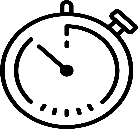 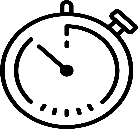 Identifier le plus rapidement possible des éléments d’une facture ! En entourant les valeurs comptables de la bonne couleur sur la facture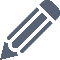 		Rouge = charge - Bleu = TVA - Noir = partenaire/tiers En reportant dans le tableau dédié ces valeurs  En renseignant la page web permettant de contrôler l’analyse précédente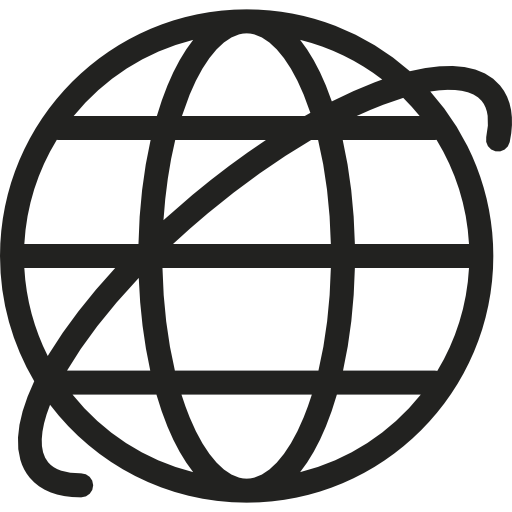 « Atelier1-1 – Les factures d’achat » à partir de l’intitulé du compte« Atelier1-2 – Les factures d’achat » à partir de l’intitulé du numéro de compte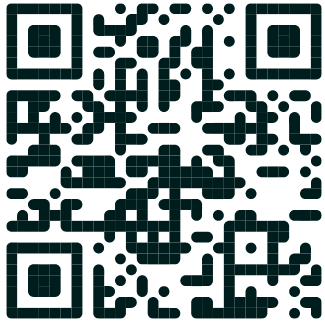 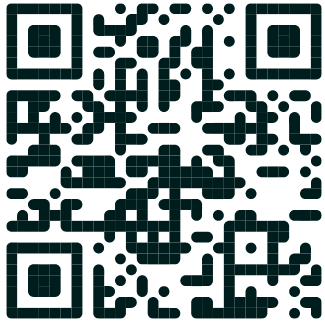 Document – Extrait du plan comptableAnnexe – Factures d’achat reçues des fournisseurs* cocher la case après vérification TTC = HT + TVAMon atelier pour m’entrainer à…Identifier les éléments comptables d’une factureSélectionner les comptes comptables d’immobilisations et de chargesPrendre en compte la logique de la partie double Activité de NOTRE ENTREPRISEVente de plantes en pot et compositions florales emballées achetées à des horticulteursVente de cartes de vœux, objets de décoration et d’engraisCréation de compositions florales sur mesure à base de feuillages et de fleurs coupées 401000 Fournisseurs d’exploitation404000 Fournisseurs d’immobilisations445620 TVA déductible sur immobilisation445660 TVA déductible sur ABS512000 Banque530000 Caisse205000 Concessions et droits similaires, brevets, licences, marques, procédés, logiciels, droits et valeurs similaires215000 Installations techniques, matériels et outillages industriels218000 Autres immobilisations corporelles218100 Installations générales, agencements, aménagements divers218200 Matériel de transport218300 Matériel de bureau et matériel informatique 218400 Mobilier218600 Emballages récupérables601000 Achats stockés - Matières premières et fournitures602000 Achats stockés - Autres approvisionnements 602100 Matières consommables	602200 Fournitures consommables	602600 Emballages606000 Achats non stockés de matières et fournitures606100 Fournitures non stockables (eau, énergie…)606300 Fournitures et petit équipement606400 Fournitures administratives607000 Achats de marchandises 624100 Transports sur achats625000 Déplacements, missions et réceptions 626000 Frais postaux et de télécommunications627000 Services bancaires et assimilésFacture 1Facture 1Facture 1Facture 1Facture 1Facture 2Facture 2Facture 2FUMELDIAZ SARLFacture n° 133Facture n° 133RENAULTRENAULTNOTRE ENTREPRISENOTRE ENTREPRISENOTRE ENTREPRISENOTRE ENTREPRISENOTRE ENTREPRISENOTRE ENTREPRISELe 12/10/20NLe 12/10/20NLe 12/10/20NFacture n° 124Facture n° 124DÉSIGNATIONDÉSIGNATIONMONTANTDÉSIGNATIONDÉSIGNATIONMONTANTDiable élévateur hydrauliqueDiable élévateur hydraulique650,00Kangoo E-TechKangoo E-Tech29 500,00Remise 5 %Remise 5 %- 32,50Option pack sécuritéOption pack sécurité1 500,00Total HTTotal HT617,50Total HTTotal HT31 000,00TVA 20 %TVA 20 %123,50TVA 20 %TVA 20 %6 200,00TTC au comptantTTC au comptant741,00TTC TTC 37 200,0020 % au comptant par CHQ et 80 %à 30 jours20 % au comptant par CHQ et 80 %à 30 jours20 % au comptant par CHQ et 80 %à 30 joursDate etéchéanceDate etéchéanceN°Fact.HT - DÉBITHT - DÉBITTVA - DÉBITTVA - DÉBITTTC - CRÉDITTTC - CRÉDITVérif.TTCFacture 1Date etéchéanceDate etéchéanceN°Fact.CompteMontantCompteMontantCompteMontantVérif.TTCFacture 1Facture 1Facture 1TOTAUXTOTAUXFacture 1Date etéchéanceDate etéchéanceN°Fact.HT - DÉBITHT - DÉBITTVA - DÉBITTVA - DÉBITTTC - CRÉDITTTC - CRÉDITVérif.TTCFacture 2Date etéchéanceDate etéchéanceN°Fact.CompteMontantCompteMontantCompteMontantVérif.TTCFacture 2Facture 2Facture 2TOTAUXTOTAUXFacture 2Facture 3Facture 3Facture 3Facture 3Facture 3Facture 3Facture 3Facture 3Facture 4Facture 4Facture 4FUMELDIAZ SARLFacture n° 129Facture n° 129CRICRI ServiceFacture n° 145Facture n° 145NOTRE ENTREPRISENOTRE ENTREPRISENOTRE ENTREPRISENOTRE ENTREPRISENOTRE ENTREPRISENOTRE ENTREPRISENOTRE ENTREPRISELe 13/10/20NLe 13/10/20NLe 13/10/20NLe 13/10/20NDÉSIGNATIONDÉSIGNATIONMONTANTDÉSIGNATIONDÉSIGNATIONMONTANTChariot élévateur thermiqueChariot élévateur thermique6 500,003 Rolls conteneur acier zingué3 Rolls conteneur acier zingué1 950.00LivraisonLivraison150,003 Sacs de recyclage 2 poches3 Sacs de recyclage 2 poches133.50Mise en serviceMise en service50,00Promo 10 % rollsPromo 10 % rolls- 195.00Total HTTotal HT6 700.00Total HTTotal HT1 888.50TVA 20 %TVA 20 %1 340.00TVA 20 %TVA 20 %377.70TTC virement sous huitaineTTC virement sous huitaine8 040.00TTC à 30 jours fin de moisTTC à 30 jours fin de mois2 266.20Date etéchéanceN°Fact.HT - DÉBITHT - DÉBITTVA - DÉBITTVA - DÉBITTTC - CRÉDITTTC - CRÉDITVérif.TTCFacture 3Date etéchéanceN°Fact.CompteMontantCompteMontantCompteMontantVérif.TTCFacture 3Facture 3Facture 3TOTAUXTOTAUXFacture 3Date etéchéanceDate etéchéanceN°Fact.HT - DÉBITHT - DÉBITTVA - DÉBITTVA - DÉBITTTC - CRÉDITTTC - CRÉDITVérif.TTCFacture 4Date etéchéanceDate etéchéanceN°Fact.CompteMontantCompteMontantCompteMontantVérif.TTCFacture 4Facture 4Facture 4TOTAUXTOTAUXFacture 4Facture 5Facture 5Facture 5Facture 5Facture 5Facture 6Facture 6Facture 6Facture 6Facture 6Facture 6CAVAILLE BUREAUFacture n° 245Facture n° 245INFO 2000INFO 2000INFO 2000INFO 2000Doit :Doit :NOTRE ENTREPRISENOTRE ENTREPRISENOTRE ENTREPRISENOTRE ENTREPRISENOTRE ENTREPRISENOTRE ENTREPRISENOTRE ENTREPRISENOTRE ENTREPRISENOTRE ENTREPRISELe 14/10/20NLe 14/10/20NLe 14/10/20NLe 14/10/20NLe 14/10/20NFacture n° 153Facture n° 153Facture n° 153DÉSIGNATIONDÉSIGNATIONMONTANTDÉSIGNATIONDÉSIGNATIONDÉSIGNATIONDÉSIGNATIONMONTANTMONTANT4 Broyeurs à papiers4 Broyeurs à papiers1 400.00Serveur 4 x 2 To RAID 10Serveur 4 x 2 To RAID 10Serveur 4 x 2 To RAID 10Serveur 4 x 2 To RAID 101 800,001 800,001 Armoire métal anthracite1 Armoire métal anthracite820,00Rack enclosure DELLRack enclosure DELLRack enclosure DELLRack enclosure DELL1 200,001 200,004 Paperflow 12 tiroirs 4 Paperflow 12 tiroirs 850,00InstallationInstallationInstallationInstallation250,00250,00TOTAL HTTOTAL HT3 070.00Total HTTotal HTTotal HTTotal HT3 250.003 250.00TVA 20 %TVA 20 %614.00TVA 20 %TVA 20 %TVA 20 %TVA 20 %650.00650.00TTC à 30 jours fin de moisTTC à 30 jours fin de mois3 684.00TTC sous 15 joursTTC sous 15 joursTTC sous 15 joursTTC sous 15 jours3 900.003 900.00Date etéchéanceDate etéchéanceN°Fact.HT - DÉBITHT - DÉBITTVA - DÉBITTVA - DÉBITTTC - CRÉDITTTC - CRÉDITFacture 5Date etéchéanceDate etéchéanceN°Fact.CompteMontantCompteMontantCompteMontantFacture 5Facture 5Facture 5TOTAUXTOTAUXFacture 5Date etéchéanceDate etéchéanceN°Fact.HT - DÉBITHT - DÉBITTVA - DÉBITTVA - DÉBITTTC - CRÉDITTTC - CRÉDITVérif.TTCFacture 6Date etéchéanceDate etéchéanceN°Fact.CompteMontantCompteMontantCompteMontantVérif.TTCFacture 6Facture 6Facture 6TOTAUXTOTAUXFacture 6